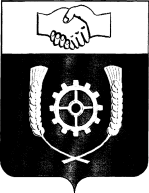      РОССИЙСКАЯ ФЕДЕРАЦИЯ                                    АДМИНИСТРАЦИЯ  МУНИЦИПАЛЬНОГО РАЙОНА                КЛЯВЛИНСКИЙ                  Самарской области             ПОСТАНОВЛЕНИЕ                      г.  №          30  «Об утверждении Порядка предоставления субсидии из бюджета муниципального района  Клявлинский Самарской области организациям коммунального комплекса на возмещение затрат в связи с возникновением задолженности по оплате за потребленные топливно-энергетические ресурсы в рамках организации и осуществления мероприятий по бесперебойному снабжению населения коммунальными услугами»     В соответствии с постановлением Правительства Самарской области от 29.11.2013 N 702 «Об утверждении государственной программы Самарской области «Энергосбережение и повышение энергетической эффективности» на 2014 - 2022 годы», статьей 78 Бюджетного кодекса Российской Федерации, руководствуясь Уставом муниципального района Клявлинский Самарской области, администрация муниципального района Клявлинский ПОСТАНОВЛЯЕТ:1. Утвердить Порядок предоставления субсидии из бюджета муниципального района Клявлинский Самарской области организациям коммунального комплекса на возмещение затрат в связи с возникновением задолженности по оплате за потребленные топливно-энергетические ресурсы в рамках организации и осуществления мероприятий по бесперебойному снабжению населения коммунальными услугами согласно приложению к настоящему постановлению.2. Опубликовать настоящее постановление в районной газете «Знамя Родины» и разместить его в информационно-коммуникационной сети «Интернет» на официальном сайте Администрации муниципального района Клявлинский.3. Настоящее постановление вступает в силу со дня его официального опубликования.4. Контроль за исполнением настоящего постановления возложить на заместителя Главы района по экономике и финансами Буравова В.Н.Глава муниципального                                                                                   И.Н. Соловьеврайона КлявлинскийИсайчев А.В.Приложениек Постановлению Администрации муниципального района Клявлинский Самарской области       от               г.  №       Порядок предоставления субсидии из бюджета муниципального района Клявлинский Самарской области организациям коммунального комплекса на возмещение затрат в связи с возникновением задолженности по оплате за потребленные топливно-энергетические ресурсы в рамках организации и осуществления мероприятий по бесперебойному снабжению населения коммунальными услугами 1. Настоящий Порядок определяет основания и условия предоставления субсидии организациям коммунального комплекса на возмещение затрат в связи с возникновением задолженности по оплате за потребленные топливно-энергетические ресурсы в рамках организации и осуществления мероприятий по бесперебойному снабжению населения коммунальными услугами (далее – Порядок).2. Порядок разработан в соответствии с Бюджетным кодексом Российской Федерации, Уставом муниципального района Клявлинский Самарской области и постановлением Правительства Самарской области от 29.11.2013 N 702 «Об утверждении государственной программы Самарской области «Энергосбережение и повышение энергетической эффективности" на 2014 - 2022 годы».3. Субсидии направляются на финансирование мероприятий по обеспечению бесперебойного снабжения коммунальными услугами населения на территории муниципального района Клявлинский Самарской области в пределах лимитов бюджетных ассигнований на указанные цели.4. Главным распорядителем бюджетных средств, выделенных в виде субсидии на погашение задолженности за топливно-энергетические ресурсы, является администрация муниципального района Клявлинский Самарской области (далее – Администрация).5. Бюджетные средства, предусмотренные на финансирование расходов по погашению задолженности за топливно-энергетические ресурсы имеют целевое назначение и не могут быть использованы на другие цели.   6. Субсидии представляются организациям коммунального комплекса на безвозмездной и безвозвратной основе на возмещение затрат в связи с возникновением задолженности по оплате за потребленные топливно-энергетические ресурсы.    7. Получателями субсидии в соответствии с настоящим Порядком являются юридические лица (за исключением государственных (муниципальных) учреждений) (далее - Получатели субсидий).8. Субсидии предоставляются Получателям, которые на определенные Получателями даты, но не позднее 30 дней до даты обращения в Администрацию для предоставления субсидий:1) не имеют неисполненную обязанность по уплате налогов, сборов, страховых взносов (за исключением страховых взносов на обязательное социальное страхование от несчастных случаев на производстве и профессиональных заболеваний), пеней, штрафов, процентов, подлежащих уплате в соответствии с законодательством Российской Федерации о налогах и сборах;2) не имеют недоимку по страховым взносам на обязательное социальное страхование от несчастных случаев на производстве и профессиональных заболеваний, задолженность по пеням и штрафам в Фонд социального страхования Российской Федерации (если производитель зарегистрирован в Фонде социального страхования Российской Федерации).   9. Критериями, которым должен соответствовать Получатель субсидии в соответствии с настоящим Порядком, являются:   1) предоставление населению услуг холодного водоснабжения и (или) горячего водоснабжения и теплоснабжения;   2) наличие задолженности за  топливно-энергетические ресурсы у Получателя субсидии, связанных с предоставлением услуг по холодному водоснабжению и (или) горячему водоснабжению и теплоснабжению гражданам проживающим на территории муниципального района Клявлинский Самарской области;   3) отсутствие просроченной задолженности по возврату в соответствующий бюджет бюджетной системы Российской Федерации субсидий, бюджетных инвестиций, предоставленных в том числе в соответствии с иными правовыми актами, и иной просроченной задолженности перед соответствующим бюджетом бюджетной системы Российской Федерации;   4) Получатель субсидий не должен находиться в процессе реорганизации, ликвидации, банкротства и не должен иметь ограничения на осуществление хозяйственной деятельности;   5) Получатель субсидий не должен являться иностранным юридическим лицом, а также российским юридическим лицом, в уставном (складочном) капитале которого доля участия иностранных юридических лиц, местом регистрации которых является государство или территория, включенные в утверждаемый Министерством финансов Российской Федерации перечень государств и территорий, предоставляющих льготный налоговый режим налогообложения и (или) не предусматривающих раскрытия и предоставления информации при проведении финансовых операций (офшорные зоны) в отношении такого юридического лица, в совокупности превышает 50 процентов;    6) Получатель субсидий не должен получать средства из соответствующего бюджета бюджетной системы Российской Федерации в соответствии с иными нормативными правовыми актами, муниципальными правовыми актами на цели, указанные в настоящем Порядке.    10. Условиями предоставления Субсидии являются:    а) Заключение договора на предоставление Субсидии из бюджета муниципального района Клявлинский Самарской области организациям коммунального комплекса на возмещение затрат в связи с возникновением задолженности по оплате за потребленные топливно-энергетические ресурсы в рамках организации и осуществления мероприятий по бесперебойному снабжению населения коммунальными услугами в 2021 году;     б) соответствие Получателя критериям, установленным пунктом 9 настоящего Порядка.     Условиями расходования Субсидии являются:     а) использование Субсидий на цели, определенные пунктом 6 настоящего Порядка;     б) использование Субсидий в срок до 31 декабря текущего года;     в) предоставление Получателем субсидии отчета об использовании Субсидий согласно пункту 19 настоящего Порядка.     11. Для получения субсидии получатели представляют в Администрацию:     1) заявление о предоставлении субсидии (далее – Заявление) по форме приложения 1 к настоящему Порядку;2) справку-расчет о причитающейся субсидии по форме согласно приложению 2 к настоящему Порядку;3) справку об исполнении налогоплательщиком (плательщиком сбора, плательщиком страховых взносов, налоговым агентом) обязанности по уплате налогов, сборов, страховых взносов, пеней, штрафов, процентов, выданную Федеральной налоговой службой или МФЦ не позднее 30 дней до даты обращения Получателя в Администрацию для предоставления субсидий;4) справку о состоянии расчетов по страховым взносам, пеням и штрафам на обязательное социальное страхование от несчастных случаев на производстве и профессиональных заболеваний, выданную Фондом социального страхования Российской Федерации не позднее 30 дней до даты обращения Получателя в Администрацию для предоставления субсидий (если Получатель зарегистрирован в Фонде социального страхования Российской Федерации);     5) копии договоров, заключенных в установленном действующим законодательством порядке, в соответствии с условиями которых возникли обязательства по оплате задолженности перед поставщиками топливно-энергетических ресурсов, заверенных получателем; 6) копии документов, подтверждающих факт наличия и размер задолженности перед поставщиками топливно-энергетических ресурсов, заверенных получателем;      7) сведения о банковских реквизитах, Ф.И.О. руководителя и главного бухгалтера, юридический и фактический адреса организации, контактные телефоны;     8) копию доверенности от имени руководителя организации (в случае заключения договора лицом, не уполномоченным заключать договор от лица организации), заверенную в установленном порядке;     9) копию документа, удостоверяющего личность (представляется лицом, уполномоченным по доверенности);   Получатели субсидии несут ответственность за полноту и достоверность представляемой информации.   12. Основаниями для отказа Получателю субсидии в предоставлении субсидии являются: несоответствие представленных Получателем субсидии документов требованиям, определенным пунктом 11 настоящего Порядка, или непредставление (предоставление не в полном объеме) указанных документов, а также недостоверность представленной Получателем субсидии информации.   13. Администрация в течение пяти рабочих дней со дня регистрации Заявления осуществляет проверку приложенных к нему документов и материалов на соответствие требованиям пункта 11 настоящего Порядка.   Решение о предоставлении субсидий (отказе в предоставлении субсидий) оформляются в виде реестра получателей субсидий (реестра заявителей, которым отказано в предоставлении субсидии).   14. После проведенной проверки, Администрация, в течение пяти рабочих дней со дня принятия решения, в письменной форме уведомляет Получателя субсидии:    1) о принятии положительного решения о предоставлении Субсидий и направляет Получателю субсидии проект договора по форме согласно приложению 3 к настоящему Порядку на подпись;    2) об отказе в предоставление Субсидий.   Основаниями для отказа в предоставлении Субсидий являются:    1) представление неполного пакета документов, предусмотренных пунктом 11 настоящего Порядка;    2) предоставление недостоверной информации;    3) иные нарушения требований настоящего Порядка.    15. Размер субсидий определяется как сумма расходов по направлениям, перечисленным в пункте 6 настоящего Порядка и рассчитывается по следующей формуле:    V общ. = З1 + З2, где    V общ. – размер субсидии из бюджета муниципального района Клявлинский Самарской области, предоставляемой организациям коммунального комплекса на возмещение затрат в связи с возникновением задолженности по оплате за потребленные топливно-энергетические ресурсы в рамках организации и осуществления мероприятий по бесперебойному снабжению населения коммунальными услугами (руб.);    З1 – величина задолженности за потребленный газ (руб.);    З2 – величина задолженности за потребленную электроэнергию (руб.).16. Субсидии перечисляются Получателю субсидии в пределах средств, предусмотренных в бюджете муниципального района Клявлинский Самарской области на эти цели, в течение 10 рабочих дней после подписания Получателем договора на предоставление Субсидий.    17. Получатели обеспечивают целевой характер использования Субсидии - на погашение задолженности перед поставщиками топливно - энергетических ресурсов. Нецелевое использование денежных средств влечет применение мер ответственности, предусмотренных действующим законодательством.    18. Получатели субсидии предоставляют отчет о целевом использовании средств по форме согласно приложению № 4 к настоящему Порядку с приложением копий платежных поручений в Администрацию не позднее 10 календарных дней после получения средств.    19. Получатель субсидии путем подписания договора на предоставление Субсидий дает согласие на осуществление Администрацией, а также иными органами муниципального финансового контроля проверок соблюдения получателями условий, целей и порядка их предоставления.    20. Администрация и органы муниципального финансового контроля осуществляют обязательную проверку соблюдения условий, целей и порядка предоставления Субсидий Получателями субсидий.     21. При обнаружении Получателем субсидий, Администрацией или органами, уполномоченными проверять правильность расходования бюджетных средств, ошибок и (или) корректировок в расчетах, сумма Субсидий, подлежащая перечислению в соответствии с заключенным договором на предоставление Субсидий, при необходимости подлежит уточнению.    22. В случае выявления нарушений требований настоящего Порядка и (или) условий, предусмотренных договором на предоставление Субсидий, а также в случае установления факта излишне перечисленных Субсидий в результате ошибок и (или) корректировок расчетов за период, Администрация в течение пяти рабочих дней со дня обнаружения указанных фактов направляет Получателю субсидий письменное требование о возврате Субсидии.   Получатель субсидий в течение 10 дней со дня получения письменного требования о возврате субсидий обеспечивает их возврат в бюджет муниципального района Клявлинский Самарской области.   В случае невозврата Субсидий в установленные сроки взыскание производится в соответствии с требованиями действующего законодательства.Приложение № 1к Порядку  предоставления субсидии из бюджета муниципального района  Клявлинский Самарской области организациям коммунального комплекса на возмещение затрат в связи с возникновением задолженности по оплате за потребленные топливно-энергетические ресурсы в рамках организации и осуществления мероприятий по бесперебойному снабжению населения коммунальными услугами В администрацию муниципального района Клявлинский Самарской области от _____________________________________                                                                                                                 (наименование заявителя) _______________________________________   _______________________________________ _______________________________________                                                                                                                  (место нахождения заявителя)                              _______________________________________                   (контактные данные) _______________________________________                                                                                                 (ИНН, ОКТМО) ЗАЯВЛЕНИЕО предоставлении из бюджета муниципального района Клявлинский Самарской области субсидии организациям жилищно-коммунального хозяйства, осуществляющим деятельность на территории муниципального района Клявлинский Самарской области (за исключением субсидий государственным (муниципальным) учреждениям), в целях возмещения части затрат в связи с предоставлением коммунальных услуг в части расходов на снижение задолженности перед поставщиками топливно-энергетических ресурсов        В соответствии с Порядком предоставления субсидий организациям жилищно-коммунального хозяйства, осуществляющим деятельность на территории муниципального района Клявлинский Самарской области (за исключением субсидий государственным (муниципальным) учреждениям), в целях возмещения части затрат в связи с предоставлением коммунальных услуг в части расходов на снижение задолженности перед поставщиками топливно-энергетических ресурсов, утверждённым постановлением администрации муниципального района Клявлинский Самарской области от _____ г. № ____ (далее – Порядок), прошу предоставить в 20___ году субсидию на возмещение части затрат в связи с предоставлением коммунальных услуг в части расходов на снижение задолженности перед поставщиками топливно-энергетических ресурсов. I. Настоящим заявлением подтверждаю: 1. Достоверность сведений, содержащихся в настоящем заявлении и прилагаемых к нему документах. 2. _________________________________ предупреждён (предупреждено) (наименование заявителя) о возможности уголовной ответственности за предоставление недостоверных сведений. 3. ________________________________________:                                        (наименование заявителя) не находится в процессе ликвидации, банкротства (если получатель является юридическим лицом), не прекратил деятельность в качестве индивидуального предпринимателя (если получатель является индивидуальным предпринимателем), а также деятельность не приостановлена в установленном действующим законодательством порядке; не имеет неисполненную обязанность по уплате налогов, сборов, пеней, процентов за пользование бюджетными средствами, штрафов, подлежащих уплате в соответствии с законодательством о налогах и сборах Российской Федерации; не имеет просроченную задолженность по обязательным платежам в государственные внебюджетные фонды Российской Федерации (Пенсионный фонд Российской Федерации, Фонд социального страхования Российской Федерации); не имеет просроченную задолженность по возврату в бюджет муниципального района Клявлинский Самарской области и (или) в бюджет Самарской области субсидий, предоставленных администрацией и (или) исполнительными органами государственной власти Самарской области. II. Приложение (опись прилагаемых документов): 1. ________________________. 2. ________________________. 3.________________________ и т.д. Руководитель                                  _____________                                    _____________                                                                 подпись                                                         ФИОМП                                                                                       ДатаПриложение № 2к Порядку  предоставления субсидии из бюджета муниципального района  Клявлинский Самарской области организациям коммунального комплекса на возмещение затрат в связи с возникновением задолженности по оплате за потребленные топливно-энергетические ресурсы в рамках организации и осуществления мероприятий по бесперебойному снабжению населения коммунальными услугами Справка-расчётдля предоставления субсидий организациям коммунального комплекса на возмещение затрат в связи с возникновением задолженности по оплате за потребленные топливно-энергетические ресурсы в рамках организации и осуществления мероприятий по бесперебойному снабжению населения коммунальными услугами _______________________________________________________________________________________________________(полное наименование организациям коммунального комплекса)ИНН _________________, КПП _______________________, р/счёт ________________________________________________,наименование банка __________________________________, БИК ____________________, кор/ счёт ___________________,за  20___г.Руководитель                               		 _____________                _____________                                                                	 подпись                                      ФИОГлавный бухгалтер                                      _________                            _____________                                                                                                                                                 подпись	          		      ФИОДата                                                                                                       М.П.Приложение № 3к Порядку  предоставления субсидии из бюджета муниципального района  Клявлинский Самарской области организациям коммунального комплекса на возмещение затрат в связи с возникновением задолженности по оплате за потребленные топливно-энергетические ресурсы в рамках организации и осуществления мероприятий по бесперебойному снабжению населения коммунальными услугами Договор №о предоставлении субсидии организациям коммунального комплекса на возмещение затрат в связи с возникновением задолженности по оплате за потребленные топливно-энергетические ресурсы в рамках организации и осуществления мероприятий по бесперебойному снабжению населения коммунальными услугамист. Клявлино                                                                                                                         «___»_____ 20__ г.Администрация муниципального района Клявлинский Самарской области, именуемая в дальнейшем «Администрация», в лице Главы муниципального района Клявлинский Соловьева И.Н., действующего на основании Устава, с одной стороны, и ___________________, именуемое в дальнейшем «Получатель», в лице ___________________, действующего на основании ___________, далее именуемые «Стороны», в соответствии с постановлением Администрации муниципального района Клявлинский Самарской области от ________ г. № _________ «Об утверждении Порядка предоставления субсидии из бюджета муниципального района Клявлинский Самарской области организациям коммунального комплекса на возмещение затрат в связи с возникновением задолженности по оплате за потребленные топливно-энергетические ресурсы в рамках организации и осуществления мероприятий по бесперебойному снабжению населения коммунальными услугами согласно приложению к настоящему постановлению» (далее – Порядок предоставления субсидий) заключили настоящий Договор о нижеследующем.Предмет Договора1.1. Предметом настоящего Договора является предоставление из бюджета муниципального района Клявлинский Самарской области в 20__	году субсидии на возмещение затрат в связи с возникновением задолженности по оплате за потребленные топливно-энергетические ресурсы в рамках организации и осуществления мероприятий по бесперебойному снабжению населения коммунальными услугами согласно приложению к настоящему постановлению1.2. Субсидия предоставляется Администрацией в пределах объемов бюджетных ассигнований, предусмотренных в соответствии со сводной бюджетной росписью местного бюджета на 20___ год в пределах лимитов бюджетных обязательств на предоставление субсидий, утвержденных в установленном порядке Администрации.Размер субсидии2.1. Размер субсидии, предоставляемой из бюджета муниципального района Клявлинский  в соответствии с настоящим Договором, определяется в соответствии с  порядком расчета размера субсидии.Условия предоставления субсидииСубсидия предоставляется при выполнении следующих условий:3.1. Соответствие Получателя ограничениям, установленным Порядком предоставления субсидий, в том числе:3.1.1. Получатель соответствует категориям и (или) критериям, установленным Порядком предоставления субсидий;3.1.2. Получатель не является иностранным юридическим лицом, а также российским юридическим лицом, в уставном (складочном) капитале которого доля участия иностранных юридических лиц, местом регистрации которых является государство или территория, включенные в утверждаемый Министерством финансов Российской Федерации перечень государств и территорий, предоставляющих льготный налоговый режим налогообложения и (или) не предусматривающих раскрытия и предоставления информации при проведении финансовых операций (офшорные зоны) в отношении таких юридических лиц, в совокупности превышает 50 процентов.3.1.3. У Получателя на дату обращения в Администрацию для предоставления субсидий:отсутствует  неисполненная обязанность по уплате налогов, сборов, страховых взносов (за исключением страховых взносов на обязательное социальное страхование от несчастных случаев на производстве и профессиональных заболеваний), пеней, штрафов, процентов (за исключением процентов за пользование бюджетным кредитом, предоставленным из областного бюджета), подлежащих уплате в соответствии с законодательством Российской Федерации о налогах и сборах;отсутствует недоимка по страховым взносам на обязательное социальное страхование от несчастных случаев на производстве и профессиональных заболеваний, задолженность по пеням и штрафам в Фонд социального страхования Российской Федерации (если Получатель зарегистрирован в Фонде социального страхования Российской Федерации);отсутствует задолженность по возврату в бюджет муниципального района Клявлинский  субсидий, предоставленных Администрацией.3.1.4. Получатель не находится в процессе ликвидации, банкротства и не имеет ограничений на осуществление хозяйственной деятельности.3.1.5. Получатель не является получателем средств из местного бюджета в соответствии с иными нормативными правовыми актами, муниципальными правовыми актами на цели, указанные в п. 1.1 настоящего Соглашения.3.2. Предоставление Получателем документов, необходимых для получения Субсидии, в соответствии с требованиям, установленными пунктом 11 Порядка предоставления субсидий.3.3. Согласие Получателя на осуществление Администрацией и органами муниципального финансового контроля проверок соблюдения Получателем условий, целей и порядка предоставления субсидии.Порядок перечисления субсидии4.1	Перечисление Субсидии осуществляется Администрацией после предоставления документов, подтверждающих фактически произведенные расходы, с приложением копий первичных документов.Перечисление субсидий, осуществляется в установленном порядке на счет Получателя, открытый в учреждениях Центрального банка Российской Федерации или кредитных организациях и указанный в Договоре, не позднее десятого рабочего дня после принятия Администрацией соответствующего решения о предоставлении субсидии.4.2 Перечисление субсидий осуществляется  по платежным реквизитам Получателя, указанным в разделе 9 настоящего Договора.  4.3 Администрация отказывает Получателю в предоставлении Субсидии в случаях, установленных п.12 Порядка предоставления субсидий.Права и обязанности Сторон5.1.	Администрация обязана:5.1.1.	Рассмотреть в порядке и в сроки, установленные Порядком предоставления субсидий, представленные Получателем документы.5.1.2.	Обеспечить предоставление Субсидии Получателю в порядке и при соблюдении Получателем условий предоставления Субсидии, установленных Порядком предоставления субсидий и настоящим Договором.5.1.3. Обеспечить перечисление субсидии на счет Получателя, указанный в п. 9 Договора.5.1.4.	Осуществлять контроль за соблюдением Получателем условий, целей и порядка предоставления субсидий, а также условий и обязательств в соответствии с настоящим Договором.  5.1.5.	В случае, если Получателем допущены нарушения условий и обязательств, предусмотренных настоящим Договором, выявленных  в том числе по фактам проверок, проведенных Администрацией как получателем бюджетных средств и органом муниципального финансового контроля, в письменной форме направлять Получателю требование об обеспечении возврата средств субсидий в бюджет муниципального района Клявлинский с указанием платежных реквизитов, срока возврата и суммы субсидии, подлежащей возврату, в течение 10 дней со дня получения письменного требования Администрации о возврате субсидии или ее части.5.1.6.	В случаях, определенных Порядком предоставления субсидий, направлять Получателю требование об обеспечении выплаты штрафных санкций в бюджет муниципального района Клявлинский.5.1.7. Выполнять иные обязательства, установленные бюджетным законодательством Российской Федерации, Порядком предоставления субсидий и настоящим Договором.5.2.	Администрация вправе:	5.2.1.	Запрашивать у Получателя документы и материалы, необходимые для осуществления контроля за соблюдением условий, целей и порядка предоставления субсидий.5.2.2. Потребовать включение в Договор в случае уменьшения Администрации как получателю бюджетных средств ранее доведенных лимитов бюджетных обязательств, приводящего к невозможности предоставления субсидии в размере, определенном в Договоре, условия о согласовании новых условий Договора или о расторжении Договора при недостижении согласия по новым условиям.
               5.2.3. Осуществлять иные права, установленные бюджетным законодательством Российской Федерации, Порядком предоставления субсидий и настоящим Договором.5.3.	Получатель обязан:	5.3.1.	Обеспечить выполнение условий предоставления субсидии, указанных в Порядке предоставления субсидий и настоящем Договоре, в том числе :5.3.1.1. предоставить Администрации документы, необходимые для предоставления субсидии, в соответствии с требованиями, установленными пунктом 11 Порядка предоставления субсидий;5.3.2. обеспечить исполнение в течение 10 дней требований Администрации, указанного в п. 5.1.5 настоящего Договора.5.3.3. 	 Не допускать образования задолженности по платежам в бюджеты всех уровней бюджетной системы Российской Федерации и государственные внебюджетные фонды.5.3.4.	 Не допускать образования задолженности по выплате заработной платы работникам. 5.3.5.	 Предоставлять документы и материалы, оказывать содействие Администрации и органу муниципального финансового контроля по их обращениям при проверке соблюдения Получателем условий, целей и порядка предоставления субсидий, условий и обязательств в соответствии с настоящим Договором, в срок не позднее 15 рабочих дней со дня поступления соответствующего обращения.5.3.6. Обеспечить исполнение требований Администрации об обеспечении возврата средств субсидии в бюджет муниципального района Клявлинский, указанных в настоящем Договоре.5.3.7 Обеспечить исполнение  требований Администрации об обеспечении выплаты штрафных санкций в бюджет муниципального района Клявлинский, указанных в настоящем Договоре. 5.3.8. Письменно сообщать Администрации о возбуждении в отношении получателя субсидий производства по делу :- о несостоятельности (банкротстве),- о задолженности по налогам и иным обязательным платежам в бюджеты бюджетной системы Российской Федерации,- о задолженности перед работниками по заработной плате, представив заявление о прекращении выплаты субсидий в день, когда Получателю субсидий стало известно о возбуждении в отношении него производства по указанным обстоятельствам.5.3.9. Уведомить Администрацию о принятии решения о реорганизации в течении 7 дней с даты принятия такого решения.5.3.10. В случае изменения реквизитов Получателя, в течении 7 дней заключить дополнительное соглашение к настоящему Договору.5.3.11. Обеспечить полноту и достоверность сведений и материалов, представляемых Администрации и органу муниципального финансового контроля в соответствии с настоящим Договором.5.3.12. Выполнять иные обязательства, установленные бюджетным законодательством Российской Федерации, Порядком предоставления субсидии и настоящим Договором. 5.4.	Получатель вправе:5.4.1.	Обратиться к Администрации за разъяснениями в связи с исполнением настоящего Договора.5.4.2. Осуществлять иные права, установленные бюджетным законодательством Российской Федерации, Порядком предоставления субсидии и настоящим Договором.Ответственность СторонВ случае неисполнения или ненадлежащего исполнения своих обязательств по настоящему Договору стороны несут ответственность в соответствии с действующим законодательством Российской Федерации.Порядок разрешения споровВсе споры и разногласия, которые могут возникнуть между Сторонами по настоящему Соглашению, разрешаются путем переговоров. В случае не достижения Сторонами согласия, споры, возникающие между Сторонами разрешаются в соответствии с действующим законодательством Российской Федерации.  Заключительные положенияДоговор вступает в силу после его подписания Сторонами и действует до 31.12.20__ г., но в любом случае до полного исполнения сторонами своих обязательств.Все изменения, дополнения к настоящему Договору действительны и являются неотъемлемыми частями Договора, если они совершены в письменной форме и подписаны уполномоченными на то представителями обеих сторон.Расторжение Договора возможно при взаимном согласии Сторон.Расторжение Договора в одностороннем порядке возможно по требованию Администрации района в случаях: - объявления Получателя несостоятельным (банкротом) в порядке, установленном  законодательством;- приостановления деятельности Получателя в порядке, предусмотренном Кодексом Российской Федерации об административных правонарушениях РФ;- принятия решения о ликвидации Получателя;- снятия Получателя с регистрационного учета в налоговых органах;- неисполнения Получателем обязательств, установленных настоящим Договором.-невыполнения условий предоставления субсидии, установленных Порядком предоставления субсидии и настоящим Договором, - в случае уменьшения Администрации как получателю бюджетных средств ранее доведенных лимитов бюджетных обязательств, приводящего к невозможности предоставления субсидии в размере, определенном в настоящем Договоре, при не достижении согласия по новым условиям;-нарушения Получателем обязанностей, предусмотренных настоящим Договором.Настоящий Договор составлен в двух экземплярах, имеющих одинаковую юридическую силу, по одному для каждой из Сторон.Юридические реквизиты и адреса сторонПриложение № 4к Порядку  предоставления субсидии из бюджета муниципального района  Клявлинский Самарской области организациям коммунального комплекса на возмещение затрат в связи с возникновением задолженности по оплате за потребленные топливно-энергетические ресурсы в рамках организации и осуществления мероприятий по бесперебойному снабжению населения коммунальными услугамиОтчет о целевом использовании средств, предоставленныхиз бюджета муниципального района Клявлинский Самарской области на возмещениезатрат в связи с возникновением задолженностипо оплате за потребленные топливно-энергетическиересурсы в рамках организации и осуществлениямероприятий по бесперебойному снабжению населениякоммунальными услугами в 20_____ годуРуководитель                             ____________________________________                                                                   (расшифровка подписи)Главный бухгалтер                    ____________________________________                                                                   (расшифровка подписи)Вид потребленных топливно-энергетических ресурсов, за которые образовалась задолженностьСумма задолженности Сумма задолженности Сумма предоставляемой субсидии, рублей (графа 2 x графа 3)Сумма предоставляемой субсидии, рублей (графа 2 x графа 3)12233ГазЭлектроэнергияИтогоN п/пПоказателиДатаСумма, руб.Реквизиты платежных документов, с указанием организации1.Получено средств2.Использовано средств